107學年度臺中一中高中優質化方案C課綱核心小組子計畫壹、計畫緣由和目的：一、因應108學年度新課綱選修課程的實施，提供教師增能、合科設計的機會。二、加強本校老師與臺灣各校之教師的横向對話的機會。三、提升教師專業能力，藉由舉辦專題講座的知識分享以了解學科知識研究的新趨勢和新視野。四、透過各高中老師的教學演示，深入研討選修課程的開設方向，形成先備108課綱的社群。貳、辦理單位：一、指導單位：臺中市教育局　　　　　    教育部國民及學前教育署　　　　　    市立臺中一中教務處二、主辦單位：市立臺中一中「議題肥皂箱」議題融入教學共備社群              臺中市教育局普通高級中學教學輔導團三、協辦單位：市立臺中一中教學組肆、實施方式：一、主　　題：舉辦107年10月27日(六) 「議題肥皂箱」議題融入教學共備社群第一場工作坊「戰後第一命題：『誰該為戰爭負責』？」二、活動地點：臺中一中敬業樓2樓「歷史科專科教室」(臺中一中不提供停車位，請多利用大眾運輸工具)。三、活動經費：臺中一中高中優質化107年度Ｃ子計畫經費。四、活動人數：每場35人(額滿為止)五、活動議程：主題：「戰後第一命題：『誰該為戰爭負責』？」六、經費概算及經費來源伍、報名表單：https://goo.gl/forms/f2A78r6WrGVb5dwE3欲報名參加者，需先登入上開報名表單，全程參加者給予研習時數6小時。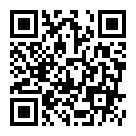 時　間主　　題09:45-10:00報到10:00-12:00「誰」為戰爭負責？以二戰的臺籍日本兵為例 / 國立政治大學歷史學系 / 藍適齊副教授12:00-13:20午餐及休息13:20-15:20以遊戲進行議題教學：「納粹大逃亡：角色扮演課程體驗」 / 沙龍文化實驗室 / 內容總監尹懷君小姐15:320-15:30休息15:30-17:30以ORID共備「關於戰爭，我們記得什麼？不記得什麼？」 /
沙龍文化實驗室 / 內容總監尹懷君小姐17:30-17:40賦歸項次項    目數量單價總價備    註1外聘講座鐘點費62,00012,000邀請學者、專家：藍適齊*2小時尹懷君*4小時2健保補充保費1230230講座鐘點費*1.91%3交通費21,4002,800「台北-台中」高鐵來回車票(1,400*2人)4膳費（午餐）35802,800學員便當，葷28個，素7個小計17,830 